Academy of Scientific and Innovative Research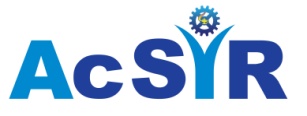 CSIR-Central Building Research Institute, Roorkee___________________________________________________________Form for Walk-in-Interview for post of Executive Assistant*Please be brief, if extra space needed use Page 4DECLARATIONI ______________________________ hereby declare that all the statements made in this application are true and complete to the best of my knowledge and belief and nothing has been concealed/ distorted. I am aware that, if at any time I am found to have concealed/ distorted any material/ information, my engagement as Executive Assistant is liable to be summarily terminated without notice.SPACE FOR ADDITIONAL ENTRIES(Please mention section, to which the information pertains)Personal InformationPersonal InformationPersonal InformationPersonal InformationPersonal InformationPersonal InformationPersonal InformationPersonal InformationPersonal InformationPersonal InformationPersonal InformationPersonal InformationPersonal InformationPersonal InformationPersonal InformationName in full(in block letters):Name in full(in block letters):Affix Recent PhotographAffix Recent PhotographAffix Recent PhotographFather’s Name:Father’s Name:Affix Recent PhotographAffix Recent PhotographAffix Recent PhotographNationality:Nationality:Affix Recent PhotographAffix Recent PhotographAffix Recent PhotographReligion:Religion:Affix Recent PhotographAffix Recent PhotographAffix Recent PhotographGender:Gender:                          Male                  Female                          Male                  Female                          Male                  Female                          Male                  Female                          Male                  Female                          Male                  Female                          Male                  Female                          Male                  Female                          Male                  Female                          Male                  FemaleAffix Recent PhotographAffix Recent PhotographAffix Recent PhotographCategory:Category:        Gen               SC                 ST               OBC            PH                Gen               SC                 ST               OBC            PH                Gen               SC                 ST               OBC            PH                Gen               SC                 ST               OBC            PH                Gen               SC                 ST               OBC            PH                Gen               SC                 ST               OBC            PH                Gen               SC                 ST               OBC            PH                Gen               SC                 ST               OBC            PH                Gen               SC                 ST               OBC            PH                Gen               SC                 ST               OBC            PH                Gen               SC                 ST               OBC            PH                Gen               SC                 ST               OBC            PH                Gen               SC                 ST               OBC            PH        Date of Birth(as per SSLC/ HSC/ SSC/ Matric Certificate)Date of Birth(as per SSLC/ HSC/ SSC/ Matric Certificate) Date                        Month                        Year                                     Date                        Month                        Year                                     Date                        Month                        Year                                     Date                        Month                        Year                                     Date                        Month                        Year                                     Date                        Month                        Year                                     Date                        Month                        Year                                     Date                        Month                        Year                                     Date                        Month                        Year                                     Date                        Month                        Year                                     Date                        Month                        Year                                     Date                        Month                        Year                                     Date                        Month                        Year                                    Address for Communication:Address for Communication:Address for Communication:Address for Communication:City:City:Pin code:Pin code:Pin code:Address for Communication:Address for Communication:State:State:Phone with STD code/ Mobile No.:Phone with STD code/ Mobile No.:E-mail:E-mail:Academic Information (commencing with the Matriculation or equivalent examination in chronological order)Academic Information (commencing with the Matriculation or equivalent examination in chronological order)Academic Information (commencing with the Matriculation or equivalent examination in chronological order)Academic Information (commencing with the Matriculation or equivalent examination in chronological order)Academic Information (commencing with the Matriculation or equivalent examination in chronological order)Academic Information (commencing with the Matriculation or equivalent examination in chronological order)Academic Information (commencing with the Matriculation or equivalent examination in chronological order)Academic Information (commencing with the Matriculation or equivalent examination in chronological order)Academic Information (commencing with the Matriculation or equivalent examination in chronological order)Academic Information (commencing with the Matriculation or equivalent examination in chronological order)Academic Information (commencing with the Matriculation or equivalent examination in chronological order)Academic Information (commencing with the Matriculation or equivalent examination in chronological order)Academic Information (commencing with the Matriculation or equivalent examination in chronological order)Academic Information (commencing with the Matriculation or equivalent examination in chronological order)Academic Information (commencing with the Matriculation or equivalent examination in chronological order)Examinations PassedName of the Board/ UniversityName of the Board/ UniversityName of the Board/ UniversityName of the Board/ UniversityName of the Board/ UniversityYear of PassingSubject/ SpecializationSubject/ SpecializationSubject/ SpecializationSubject/ SpecializationPercentage/ CGPAPercentage/ CGPAPercentage/ CGPAClass/ DivisionKnowledge of Computer ApplicationsKnowledge of Computer ApplicationsKnowledge of Computer ApplicationsKnowledge of Computer ApplicationsKnowledge of Computer ApplicationsKnowledge of Computer ApplicationsKnowledge of Computer ApplicationsKnowledge of Computer ApplicationsKnowledge of Computer ApplicationsKnowledge of Computer ApplicationsKnowledge of Computer ApplicationsKnowledge of Computer ApplicationsKnowledge of Computer ApplicationsKnowledge of Computer ApplicationsKnowledge of Computer ApplicationsMS ExcelMS ExcelMS Excel                 Average                 Good                   Excellent                 Average                 Good                   Excellent                 Average                 Good                   Excellent                 Average                 Good                   Excellent                 Average                 Good                   Excellent                 Average                 Good                   Excellent                 Average                 Good                   Excellent                 Average                 Good                   Excellent                 Average                 Good                   Excellent                 Average                 Good                   Excellent                 Average                 Good                   Excellent                 Average                 Good                   ExcellentMS WordMS WordMS Word                 Average                 Good                   Excellent                 Average                 Good                   Excellent                 Average                 Good                   Excellent                 Average                 Good                   Excellent                 Average                 Good                   Excellent                 Average                 Good                   Excellent                 Average                 Good                   Excellent                 Average                 Good                   Excellent                 Average                 Good                   Excellent                 Average                 Good                   Excellent                 Average                 Good                   Excellent                 Average                 Good                   ExcellentMS PowerpointMS PowerpointMS Powerpoint                 Average                 Good                   Excellent                 Average                 Good                   Excellent                 Average                 Good                   Excellent                 Average                 Good                   Excellent                 Average                 Good                   Excellent                 Average                 Good                   Excellent                 Average                 Good                   Excellent                 Average                 Good                   Excellent                 Average                 Good                   Excellent                 Average                 Good                   Excellent                 Average                 Good                   Excellent                 Average                 Good                   ExcellentVideo Calling (Skype etc.)Video Calling (Skype etc.)Video Calling (Skype etc.)                 Average                 Good                   Excellent                 Average                 Good                   Excellent                 Average                 Good                   Excellent                 Average                 Good                   Excellent                 Average                 Good                   Excellent                 Average                 Good                   Excellent                 Average                 Good                   Excellent                 Average                 Good                   Excellent                 Average                 Good                   Excellent                 Average                 Good                   Excellent                 Average                 Good                   Excellent                 Average                 Good                   ExcellentPlease add additional skills, rate as above:Please add additional skills, rate as above:Please add additional skills, rate as above:Please add additional skills, rate as above:Please add additional skills, rate as above:Please add additional skills, rate as above:Please add additional skills, rate as above:Please add additional skills, rate as above:Please add additional skills, rate as above:Please add additional skills, rate as above:Please add additional skills, rate as above:Please add additional skills, rate as above:Please add additional skills, rate as above:Please add additional skills, rate as above:Please add additional skills, rate as above:Work Experience (starting from the present employment), if any*Work Experience (starting from the present employment), if any*Work Experience (starting from the present employment), if any*Work Experience (starting from the present employment), if any*Work Experience (starting from the present employment), if any*Work Experience (starting from the present employment), if any*Work Experience (starting from the present employment), if any*Work Experience (starting from the present employment), if any*Work Experience (starting from the present employment), if any*Work Experience (starting from the present employment), if any*Work Experience (starting from the present employment), if any*Work Experience (starting from the present employment), if any*Work Experience (starting from the present employment), if any*Work Experience (starting from the present employment), if any*Work Experience (starting from the present employment), if any*List Name & Address of the employerList Name & Address of the employerList Name & Address of the employerPosition Held and Nature of WorkPosition Held and Nature of WorkPeriodPeriodPeriodPeriodPeriodPermanent/ TemporaryPermanent/ TemporaryPermanent/ TemporarySalary & Grade (annual)Salary & Grade (annual)List Name & Address of the employerList Name & Address of the employerList Name & Address of the employerPosition Held and Nature of WorkPosition Held and Nature of WorkFromFromFromToToPermanent/ TemporaryPermanent/ TemporaryPermanent/ TemporarySalary & Grade (annual)Salary & Grade (annual)ReferencesReferencesReferencesList two references (not relatives) having knowledge of your work performance, who might be contacted, if needed.List two references (not relatives) having knowledge of your work performance, who might be contacted, if needed.List two references (not relatives) having knowledge of your work performance, who might be contacted, if needed.Name and OccupationAddressE-mail and Phone/ MobileDate:Place:Signature